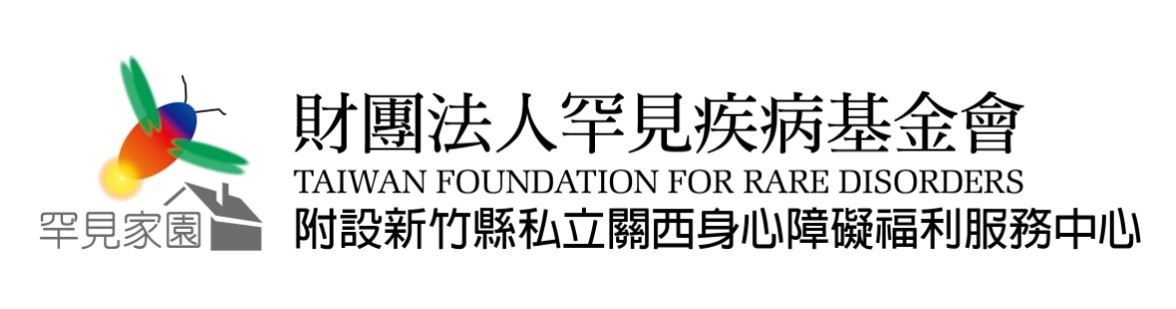 【罕見家園】福祉沐浴體驗活動 單次預約報名表限有參加過沐浴體驗活動之病友您是否對罕見家園的沐浴體驗，感到既舒服享受又紓壓放鬆而念念不忘呢 ?家園聽到多數沐浴體驗過病友的回饋，現在開放單次預約制囉~開放時間為週二~週六，上午、下午各一時段，歡迎沐浴體驗過的病友報名參加!                      報名方式：請填妥線上表單，         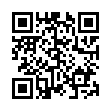 https://forms.gle/Xmkehca7Rjwiduwu9活動洽詢:   (03)547-5528分機1008醫療專員 曾美玲病友姓名:            出生年月日:          性別:      連絡電話:           身高：        體重：        疾病名稱：                    陪同者姓名:            關係:          連絡電話:             您到罕見家園的交通方式 可自行開車 到新竹高鐵接駁申請復康巴士申請無障礙計程車您平常在家沐浴的方式   站立淋浴  洗澡椅座浴  擦拭   其他:      您預計想參加活動的日期                         您可以進行沐浴體驗的時間上午9:00~12:00 下午14:00~17:00最近3個月是否有開過刀  無  有：                          (註明原因、部位)身上有無管路   無  有：                                (註明管路名稱、部位)資料運用聲明暨同意書提醒您！個人資料保護法於101年10月1日開始施行。為保障您的權益，本會有義務在報名時先行告知，在課程期間會由本會指派之攝影志工，不定時於課堂中有拍照或攝影之行為，主要是為了收集成果展等相關活動之影像製作，並作為本會相關宣導資料之運用。如果收集影像之行為使您不舒服，課程期間您有權要求本會停止拍攝或將相關影像做為其他用途。□同意 □不同意                              立同意書人簽章：                   